   City Federation of Women’s Organizations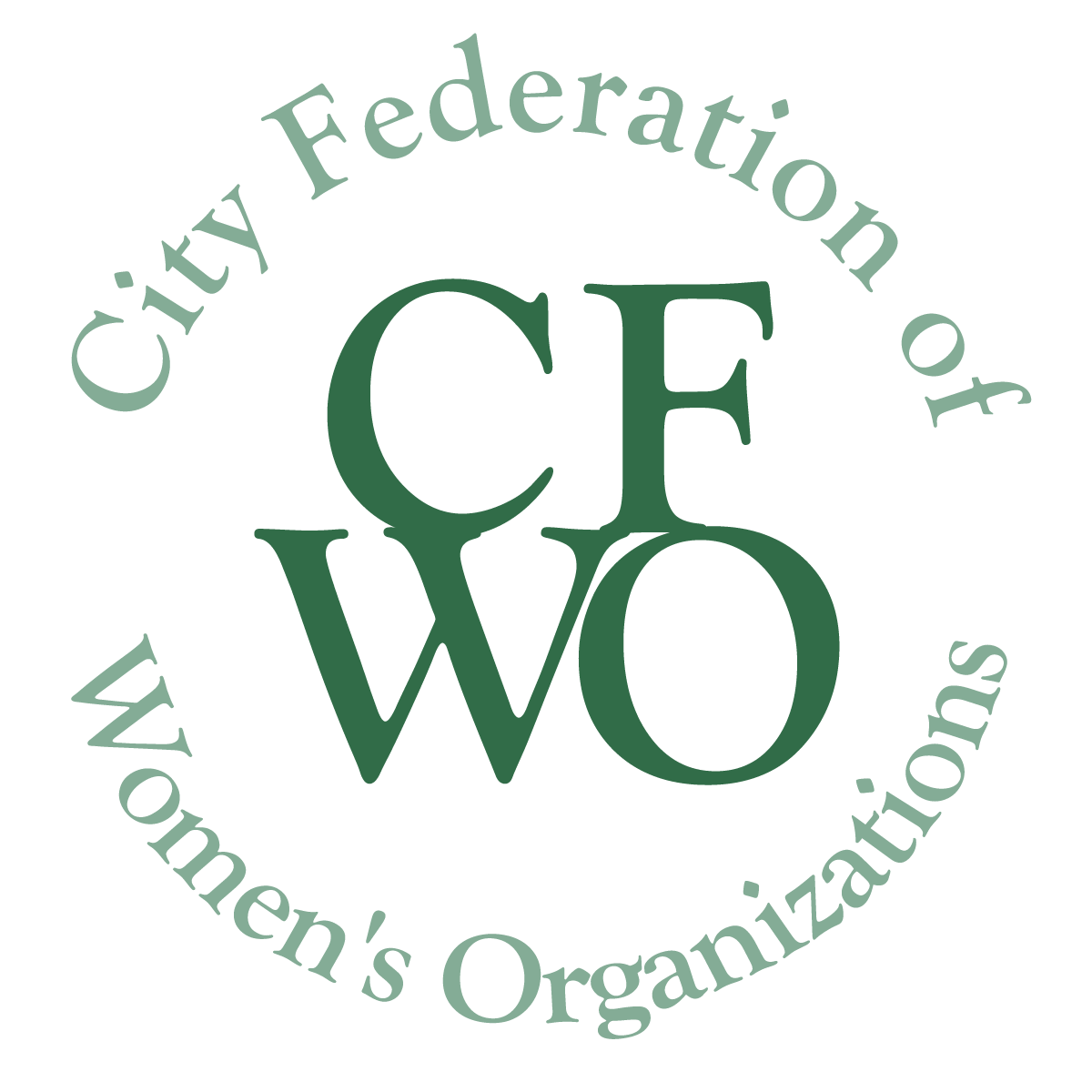 WOMEN BUILDING COMMUNITY GRANTSWBC Unexpected Needs Grants up to $1,000A rolling application grants opportunity to help not-for-profits fund unexpected needs and/or emergenciesPlease submit electronically as a pdf file attached to a covering email to grants@womenbuildingcommunity.org.  Alternatively, you may print the completed document and send via postal mail to CFWO, 101 E. State Street, #200, Ithaca, NY 14850. This application should be no more than 1 page.                              Please delete all text in italics before submitting.Exact item or purpose_______________________________________________________Amount requested from WBC_________________________________________________Organization Name _________________________________________________________Federal Tax ID number of applicant or sponsoring organization_______________________Organization Address/Phone # and Email________________________________________ _________________________________________________________________________Primary Contact Person who will administer grant__________________________________Phone # and Email if different from above ________________________________________Name and Signature of Executive Director/President________________________________Date of Signature  ________________________Short paragraph describing the need, stating the purpose and the timeline for completion. Describe why this is an unexpected or emergency need. Please use no smaller than 12 Pt font.